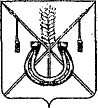 АДМИНИСТРАЦИЯ КОРЕНОВСКОГО ГОРОДСКОГО ПОСЕЛЕНИЯКОРЕНОВСКОГО РАЙОНАПОСТАНОВЛЕНИЕот 11.12.2023   		                                                  			  № 1666г. КореновскОб утверждении Положения о порядке утверждения годовой
бухгалтерской отчетности муниципальных унитарных предприятий
Кореновского городского поселения Кореновского районаВ соответствии со статьями 20 и 26 Федерального закона от 14 ноября     2002 года № 161-ФЗ «О государственных и муниципальных унитарных предприятиях», статьей 13 Федерального закона от 6 декабря 2011 года                              № 402-ФЗ «О бухгалтерском учете» администрация Кореновского городского поселения Кореновского района п о с т а н о в л я е т:1. Утвердить Положение о порядке утверждения годовой бухгалтерской отчетности муниципальных унитарных предприятий Кореновского городского поселения Кореновского района.2. Общему отделу администрации Кореновского городского поселения Кореновского района (Козыренко) обеспечить размещение настоящего постановления на официальном сайте администрации Кореновского городского поселения Кореновского района в информационно-телекоммуникационной сети «Интернет». 3. Контроль за исполнением настоящего постановления возложить                         на заместителя главы Кореновского городского поселения Кореновского                  района Т.В. Супрунову.4. Постановление вступает в силу со дня его подписания. ГлаваКореновского городского поселенияКореновского района                                                                           М.О. ШутылевПОЛОЖЕНИЕ о порядке утверждения годовой бухгалтерской отчетности муниципальных унитарных предприятий Кореновского городского поселения Кореновского районаI. Общие положенияНастоящее Положение о порядке утверждения годовой бухгалтерской отчетности муниципальных унитарных предприятий Кореновского городского поселения Кореновского района (далее – Положение) разработано с целью обеспечения единого подхода к утверждению годовой бухгалтерской отчетности муниципальных унитарных предприятий Кореновского городского поселения Кореновского района (далее – Предприятие), усиления контроля за их деятельностью.Утверждению подлежит составленная годовая бухгалтерская отчетность Предприятия (далее – Отчетность), которая включает в себя:бухгалтерский баланс;отчет о финансовых результатах;отчет об изменениях капитала;отчет о движении денежных средств;отчет о целевом использовании средств;пояснения к бухгалтерскому балансу и отчету о финансовых результатах.Вместе с Отчетностью Предприятие вправе предоставить пояснительную записку к Отчетности.Годовая Отчетность Предприятия составляется на бумажном носителе и считается составленной после подписания ее руководителем Предприятия.II. Порядок утверждения ОтчетностиРуководитель Предприятия предоставляет в финансово-экономический отдел администрации Кореновского городского поселения Кореновского района (далее- Ответственный отдел) Отчетность в одном экземпляре в течение 10 календарных дней после сроков, установленных законодательством Российской Федерации или иными нормативными правовыми актами Российской Федерации для сдачи бухгалтерской отчетности.Отчетность Предприятия должна быть пронумерована, прошита, скреплена печатью, сброшюрована в одну папку с приложением описи и заверена подписью руководителя Предприятия.Одновременно с Отчетностью Предприятие предоставляет отчет 
о выполнении основных показателей плана (программы) финансово-хозяйственной деятельности Предприятия и следующие документы:расшифровку дебиторской и кредиторской задолженности за отчетный период;расшифровку прочих доходов и расходов за отчетный период;анализ финансового состояния предприятия за отчетный период (оценка финансовой устойчивости, платежеспособности, эффективности);справку о состоянии расчетов с бюджетом.Ответственный отдел в течение 20 календарных дней после сроков, установленных законодательством Российской Федерации или иными нормативными правовыми актами Российской Федерации для сдачи годовой бухгалтерской отчетности проверяет Отчетность Предприятия.В случае выявления нарушений заполнения форм Отчетности Ответственный отдел уведомляет Предприятие об отказе в утверждении Отчетности Предприятия в письменной форме. При выявлении ошибок в Отчетности, в том числе арифметических, Предприятие вносит в представленную Отчетность необходимые исправления до даты утверждения такой Отчетности Предприятия, указанной в пункте 8 настоящего Положения.Решение об утверждении Отчетности Предприятия принимается 
в случае отсутствия оснований для отказа в утверждении Отчетности Предприятия, перечисленных в пункте 9 настоящего Положения. Отчетность Предприятия утверждается распоряжением главы Кореновского городского поселения Кореновского района, до заседания балансовой комиссии, проводимого в срок 30 календарных дней после сроков, установленных законодательством Российской Федерации или иными нормативными правовыми актами Российской Федерации для сдачи годовой бухгалтерской отчетности.Основаниями для отказа в утверждении Отчетности Предприятия являются:наличие нарушений и ошибок в Отчетности Предприятия в соответствии с пунктом 7 настоящего Положения; выражение в установленной форме мнения аудиторской организации, индивидуального аудитора, при его наличии, о недостоверности Отчетности Предприятия.Подготовку проекта распоряжения об утверждении Отчетности Предприятия осуществляет Ответственный отдел после проверки Отчетности Предприятия в соответствии с пунктами 6 – 7 настоящего Положения.Копия распоряжения об утверждении Отчетности Предприятия направляется Предприятию Ответственным отделом в течение пяти рабочих дней со дня ее утверждения.Начальник финансово-экономическогоотдела администрации Кореновского городскогопоселения Кореновского района					    С.И. ПономаренкоПРИЛОЖЕНИЕУТВЕРЖДЕНОпостановлением администрацииКореновского городского поселенияКореновского районаот 11.12.2023 № 1666